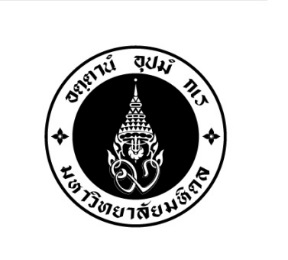 วิทยาลัยศาสนศึกษา มหาวิทยาลัยมหิดลโครงการตามข้อตกลงการปฏิบัติงาน (PA) วิทยาลัยศาสนศึกษา มหาวิทยาลัยมหิดลประจำปีงบประมาณ ๒๕๖๐โครงการอบรมเยาวชนภาคฤดูร้อน  ประจำปี ๒๕๖๐ เรื่อง “วาดสีสันความดี บนดวงฤดีสีขาว” รุ่นที่ ๕ ๒๗ – ๓๑ มีนาคม ๒๕๖๐ ( ๕ วันทำการ)……………………ชื่อโครงการ	โครงการอบรมเยาวชนภาคฤดูร้อน ประจำปี ๒๕๖๐		          เรื่อง “วาดสีสันความดี บนดวงฤดีสีขาว” รุ่นที่ ๕หน่วยงานรับผิดชอบ	วิทยาลัยศาสนศึกษา มหาวิทยาลัยมหิดลหลักการและเหตุผลวิทยาลัยศาสนศึกษา มหาวิทยาลัยมหิดล จัดโครงการ “วาดสีสันความดี บนดวงฤดีสีขาว” เป็นเวลา ๔ ปีมาแล้ว (ปี พ.ศ.๒๕๕๖ – ๒๕๕๙) ประสบความสำเร็จ บรรลุวัตถุประสงค์และเป้าหมายทุกประการในปี พ.ศ. ๒๕๖๐ นี้ วิทยาลัยศาสนศึกษา จึงกำหนดจัดโครงการ “วาดสีสันความดี บนดวงฤดีสีขาว” เป็นรุ่นที่ ๕  เป็นการต่อเนื่องไป และเน้นกลุ่มเด็กเล็กอายุ ๖ – ๑๑ ปี วัยเด็กเล็ก เป็นวัยที่มีหัวใจสดใสว่างเปล่าประดุจผ้าสีขาวที่รอการแต่งแต้มสีสันต่าง ๆ  การสร้างโอกาสให้เด็กเล็กมีประสบการณ์ดี ๆ และประทับใจ ย่อมเสมือนการวาดสีสันที่ดีและสวยงามลงบนหัวใจดวงน้อย ๆ  และเป็นรากฐานที่สำคัญสำหรับการดำเนินชีวิตในอนาคต ในวัยหนุ่มสาวและวัยต่อๆ ไปวิทยาลัยศาสนศึกษา ตระหนักถึงปัญหาความเจริญทางเทคโนโลยีที่อาจทำให้เด็กเล็กหรือเยาวชนไทยลืมกิจกรรมความเป็นพุทธศาสนิกชนไปบ้าง จึงจัดกิจกรรมสร้างประสบการณ์ที่ดีต่าง ๆ อาทิ การสวดมนต์ไหว้พระ การนั่งสมาธิ เดินจงกรม ศิลปะตามความถนัดและความสนใจที่เสริมสมาธิให้เด็กทำจนสำเร็จ เช่น วาดภาพ ระบายสี การฝีมือ การประดิษฐ์สร้างสรรค์  การทำอาหารง่าย ๆ แทรกด้วยจริยธรรมและคุณธรรมในศาสนา เพื่อให้เด็ก ๆ  มีความสุข ประดุจการวาดสีสันแห่งความดี ลงบนดวงใจสีขาวบริสุทธิ์วัตถุประสงค์   เพื่อสร้างประสบการณ์ที่ดีให้แก่เยาวชนอายุประมาณ ๖ – ๑๑ ปี ได้ซึมซับและ                   ประทับไว้ในจิตใจจนเติบใหญ่เป็นคนดีเนื้อหาและกิจกรรม	ภาคเช้า		ฝึกการไหว้ การกราบ การสวดมนต์ไหว้พระ ฝึกสัมมาวาจา                               การทำบุญ-ทำทาน-สมาธิ-เดินจงกรม ฝึกคิดอย่างมีเหตุผลด้วยกิจกรรมเชื่อมโยงกับคุณธรรมและจริยธรรม ภาคบ่าย	ฝึกวาดภาพตามจินตนาการ  ฝึกทำอาหารง่าย ๆ และมีประโยชน์                           ประดิษฐ์ศิลปะตามความถนัด ความสนใจ และความชอบกลุ่มเป้าหมายของโครงการ   เยาวชนอายุประมาณ ๖ – ๑๑ ปี  จำนวน ๓๐ – ๕๐ คนลักษณะโครงการ    โครงการต่อเนื่อง      โครงการใหม่โครงการสอดคล้องกับยุทธศาสตร์มหาวิทยาลัย  ยุทธศาสตร์ที่ 1 Excellence in research with global and social impact   ยุทธศาสตร์ที่ 2 Excellence in outcome-based education for globally-competent graduates  ยุทธศาสตร์ที่ 3 Excellence in professional services and social engagement  ยุทธศาสตร์ที่ 4 Excellence in management for sustainable organizationระยะเวลาดำเนินการอบรม  วันจันทร์-ศุกร์ที่ ๒๗ – ๓๑ มีนาคม ๒๕๕๙  รวม ๕ วันทำการ          เวลา ๐๙.๐๐ – ๑๖.๐๐ น. เมื่อครบกำหนดการอบรม เยาวชนจะได้รับมอบจริยบัตร (เกียรติบัตร)           จากวิทยาลัยศาสนศึกษา มหาวิทยาลัยมหิดล สถานที่ฝึกอบรม      น้ำทองสิกขาลัย วิทยาลัยศาสนศึกษา มหาวิทยาลัยมหิดล หลังโลตัส ศาลายา                                       (ในซอยนิ่มอนงค์ ฝั่งเดียวกับโลตัส ศาลายา ก่อนถึงโลตัสฯ  ๑๐๐  เมตร) เงื่อนไขการอบรม     หากจำนวนผู้สมัครไม่ครบตามจำนวนที่กำหนด โครงการฯ ของดการจัดอบรม ระยะเวลารับสมัคร   ๑ กุมภาพันธ์ – ๒๐ มีนาคม  ๒๕๖๐  เวลา ๐๙.๐๐ – ๑๖.๐๐ น. สถานที่รับสมัคร      หน่วยประชาสัมพันธ์  ชั้นล่าง                          วิทยาลัยศาสนศึกษา มหาวิทยาลัยมหิดล ศาลายา เอกสารประกอบการสมัคร     ๑)  ภาพถ่ายขนาด  ๓ x ๔ เซ็นติเมตร  จำนวน  ๑ ใบ  ๒)  สำเนาสูติบัตร/บัตรประชาชน หรือเอกสารทางการศึกษา                                                 ๓)  สำเนาบัตรประชาชนของผู้ปกครอง ที่เซ็นรับรองสำเนา                                     ต้องแสดงตัวจริง เมื่อมารับเด็กกลับบ้าน  และต้องตรงกับสำเนาที่ให้ไว้ ค่าลงทะเบียน  -    คนละ  ๔,๐๐๐.-  บาท        บุตร-หลานของบุคลากรมหาวิทยาลัยมหิดล คนละ ๓,๕๐๐.- บาท       ค่าลงทะเบียนนี้ รวมค่าถุงใส่เอกสาร อุปกรณ์เครื่องเขียน วาดเขียน/ศิลปะประดิษฐ์ ค่าอาหารว่าง  และอาหารกลางวัน  ตลอดทั้ง ๕ วันการจ่ายเงินค่าลงทะเบียน         จ่ายเงินสดที่หน่วยการเงิน ชั้น ๒ วิทยาลัยศาสนศึกษา มหาวิทยาลัยมหิดล ศาลายา             โอนเข้าบัญชี ในนาม “โครงการอบรมภาคฤดูร้อน วิทยาลัยศาสนศึกษา”                 ธนาคารไทยพาณิชย์ สาขามหาวิทยาลัยมหิดล   ประเภท ออมทรัพย์   เลขที่  333-240415-6ติดต่อและประสานงานโครงการ 	 นางสาวกรุณา เกิดศุข  ประชาสัมพันธ์วิทยาลัยศาสนศึกษา      E-mail :  karuna_veed@hotmail.com   โทรศัพท์ 02-800-2630 ต่อ 105   โทรสาร  02-800 2659     ดาวน์โหลดใบสมัคร   www.crs.mahidol.ac.th  		 ใบสมัครเลขที่ ....................วิทยาลัยศาสนศึกษา มหาวิทยาลัยมหิดลใบสมัครการอบรมเยาวชนภาคฤดูร้อน ประจำปี ๒๕๖๐เรื่อง“วาดสีสันความดี  บนดวงฤดีสีขาว” รุ่นที่ ๕ ๒๗ - ๓๑ มีนาคม ๒๕๖๐ ( รวม  ๕ วันทำการ )ณ ศูนย์ฝึกอบรมน้ำทองสิกขาลัย (ถนนบรมราชชนนี ฝั่งเดียวกับโลตัส ศาลายา ก่อนถึงโลตัสฯ  ๕๐๐ เมตร)  วิทยาลัยศาสนศึกษา มหาวิทยาลัยมหิดล๑. ชื่อ (เด็กหญิง/เด็กชาย) ....................................................................... ชื่อเล่น...................อายุ.................... ปี๒. ชั้นประถมศึกษาปีที่............. โรงเรียน....................................................................... จังหวัด .........................๓. ผู้ปกครองชื่อ (ต้องเป็นผู้มารับเด็กกลับบ้าน)คนที่ 1) ......................................................................................เป็น (พ่อ/แม่ ) .....................................คนที่ 2) ......................................................................................เป็น (ญาติ/อื่น ๆ) ................................๔. ที่อยู่ / สถานที่ติดต่อสะดวก..........................................................................................................................................................................................................................................................................................................อำเภอ ............................................... จังหวัด..................................................รหัสไปรษณีย์................................๕. โทรศัพท์บ้าน............................................................................... โทรสาร.......................................................๖. โทรศัพท์มือถือ................................................................. e-mail .........................................................เด็กแพ้อาหาร/อากาศ/ ฯลฯ (ระบุ) .......................................................................................................................ลักษณะพิเศษของเด็ก (ถ้ามี) .................................................................................................................................ลงชื่อเด็ก....................................................................   ลงชื่อผู้ปกครอง ............................................................             (...............................................................)		               (........................................................)			วันที่สมัคร......................./........................./...............................กำหนดการในแต่ละวันโครงการอบรมภาคฤดูร้อน ประจำปี ๒๕๖๐เรื่อง “วาดสีสันความดี บนดวงฤดีสีขาว” รุ่นที่ ๕วันที่  ๒๗ – ๓๑ มีนาคม ๒๕๖๐ ( ๕ วันทำการ จันทร์-ศุกร์)เวลา  ๐๙.๐๐ - ๑๖.๐๐  น.ณ ศูนย์ฝึกอบรมน้ำทองสิกขาลัยวิทยาลัยศาสนศึกษา มหาวิทยาลัยมหิดล ศาลายา-------------------	๐๘.๐๐  น.		-	ลงทะเบียน	๐๙.๐๐  น.		-	บูชาพระรัตนตรัย                     		-	สวดมนต์, ทำสมาธิ-	สาธิตกิจพิธีศาสนา – ไหว้ – กราบ – ทักทาย – มารยาททั่วไป-	เดินจงกรม 	๑๐.๓๐ - ๑๐.๔๕  น.	- 	พัก/อาหารว่าง		 	๑๐.๔๕ - ๑๒.๐๐ น.	-	เกมสร้างสรรค์แฝงธรรมะ 	๑๒.๐๐ - ๑๓.๐๐  น.	-	พัก/อาหารกลางวัน	 	๑๓.๐๐ - ๑๔.๐๐  น.	-	ศิลปะต่างๆ เช่น วาดภาพ ประดิษฐ์สิ่งของต่างๆ ฯลฯ  	๑๔.๐๐ - ๑๕.๐๐  น.	-	ทำขนม/อาหารว่าง พร้อมดื่ม – รับประทาน ๑๕.๐๐ - ๑๖.๐๐  น.	-	ชมภาพยนตร์แอนนิเมชั่นแฝงธรรมะ และตอบปัญหาธรรมะ	๑๖.๐๐ - ๑๗.๐๐  น.	-	ผู้ปกครองมารับเยาวชนกลับบ้าน ......................................หมายเหตุ    กำหนดการนี้ มีรายละเอียดต่างๆ ซึ่งแจ้งไว้ในตารางสอน แจกในวันลงทะเบียนกำหนดการพิธีเปิดโครงการอบรมภาคฤดูร้อน ประจำปี ๒๕๖๐เรื่อง “วาดสีสันความดี บนดวงฤดีสีขาว” รุ่นที่ ๕วันจันทร์ที่ ๒๗ มีนาคม  ๒๕๖๐ เวลา  ๐๙.๐๐  น.ณ ศูนย์ฝึกอบรมน้ำทองสิกขาลัยวิทยาลัยศาสนศึกษา  มหาวิทยาลัยมหิดล ศาลายา------------------	๐๘.๐๐  น.		-	ลงทะเบียน	๐๙.๐๐  น.		-	บูชาพระรัตนตรัย				-	พิธีเปิด				-	รักษาการแทนคณบดีวิทยาลัยศาสนศึกษา                                          	กล่าวเปิดงาน                     		-	สวดมนต์,ทำสมาธิ-	สาธิตกิจพิธีศาสนา – ไหว้ – กราบ – ทักทาย – มารยาททั่วไป-	เดินจงกรม	๑๐.๓๐-๑๐.๔๕  น.	- 	พัก/อาหารว่าง			๑๐.๔๕-๑๒.๐๐ น.	-	เกมสร้างสรรค์แฝงธรรมะ	๑๒.๐๐-๑๓.๐๐  น.	-	พัก/อาหารกลางวัน		๑๓.๐๐-๑๔.๐๐  น.	-	ศิลปะต่างๆ เช่น วาดภาพ ประดิษฐ์สิ่งของ ร้อยลูกปัด ฯลฯ 	๑๔.๐๐-๑๕.๐๐  น.	-	ทำขนม/อาหารว่าง พร้อมดื่ม – รับประทาน๑๕.๐๐-๑๖.๐๐  น.	-	ชมภาพยนตร์แอนนิเมชั่นแฝงธรรมะ	๑๖.๐๐-๑๗.๐๐  น.	-	ส่งเยาวชนกลับบ้านพร้อมผู้ปกครอง......................................กำหนดการพิธีปิด   การอบรมโครงการ อบรมภาคฤดูร้อน    เรื่อง “วาดสีสันความดี  บนดวงฤดีสีขาว” รุ่นที่ ๕   วันศุกร์ที่ ๓๑ มีนาคม ๒๕๖๐   ณ ศูนย์ฝึกอบรมน้ำทองสิกขาลัย   วิทยาลัยศาสนศึกษา มหาวิทยาลัยมหิดล ศาลายา   -------------------------   ๐๘.๐๐ – ๐๙.๐๐ น.	-	ลงทะเบียน   	๐๙.๐๐ - ๑๐.๓๐ น.	-	บูชาพระรัตนตรัย, ทำสมาธิ, สวดมนต์, เดินจงกรม   				-	เกมจดจำ/ฝึกสติ   	๑๐.๓๐-๑๐.๔๕ น.	-	พัก/อาหารว่าง 	   	๑๐.๔๕-๑๒.๐๐ น.	-	เกมธรรมะและสร้างสรรค์ 	๑๒.๐๐-๑๓.๐๐ น.	-	พัก/รับประทานอาหารกลางวัน  	๑๓.๐๐-๑๔.๐๐ น.	-	ศิลปประดิษฐ์ 	๑๔.๐๐-๑๖.๐๐ น.	-	ทำขนม/อาหารว่าง พร้อมดื่ม – รับประทาน		-	พิธีมอบจริยบัตร 				-	ปิดงาน 	๑๖.๐๐-๑๗.๐๐ น.	-	ส่งลูกหลานกลับบ้าน			 	-------------------------- การกราบเบญจางคประดิษฐ์  ๕  ขั้น  			        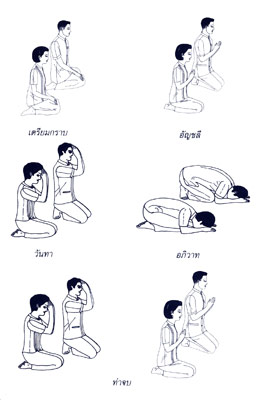 ขั้นที่  ๑	  ท่าเตรียม                                           ขั้นที่  ๒	  ท่าอัญชลี (ประนมมือ)ชาย – นั่งคุกเข่า ท่าเทพบุตร                                    ประนมมือระหว่างอก ปลายนิ้วเบนจากอก  ๔๕  องศาหญิง – นั่งคุกเข่า ท่าเทพธิดา                                    แขน ๒ ข้าง แนบลำตัวขั้นที่  ๓	  วันทา (ไหว้)                                        ขั้นที่ ๔   อภิวาท (กราบ)	  ยกมือไหว้  ก้มศีรษะลงรับมือเล็กน้อย                      ชาย – ก้มตัวลงกราบ หน้าผากจรดปลายนิ้ว ฝ่ามือแบคว่ำลง  	  ให้หัวแม่มือจรดระหว่างคิ้ว                                          มือและแขนทาบราบกับพื้น ศอกจรดพื้น ต่อจากหัวเข่า               ปลายนิ้วชี้จรดไรผมเหนือหน้าผาก                          หญิง – ก้มตัวลงกราบ  หน้าผากจรดพื้น  ฝ่ามือแบคว่ำลง	                                                                            มือและแขนทาบราบกับพื้น  ศอกจรดพื้น คร่อมหัวเข่าขั้นที่  ๕	 จบการกราบ   เมื่อกราบครบ  ๓  ครั้งแล้ว  ให้เงยหน้าขึ้น ยกตัวขึ้นอยู่ในท่าประนมมือ  ยกมือขึ้นไหว้                                  ทำเพียง  ๑  ครั้ง  แล้วนั่งพับเพียบวิธีไหว้บุคคลต่าง ๆ๑. ไหว้ผู้ใหญ่    ๑.๑  ยืนไหว้   ชาย  –   ยืนตรง ประนมมือ ค้อมตัวลงต่ำ  ก้มศีรษะลงให้		           ปลายนิ้วชี้จรดระหว่างคิ้ว                      หญิง  –   ยืนตรง ประนมมือ ถอยเท้าข้างหนึ่งไปข้างหลังเล็กน้อย ค้อมตัวลงต่ำ ก้มศีรษะลงให้ปลายนิ้วชี้จรดระหว่างคิ้ว ๑.๒  นั่งไหว้บนเก้าอี้   –    นั่งเท้าชิดให้เรียบร้อย ประนมมือ ค้อมตัวลงต่ำ			     ก้มศีรษะลงให้ปลายนิ้วชี้จรดระหว่างคิ้ว ๑.๓  นั่งไหว้บนพื้น     -     นั่งพับเพียบ ห่างจากผู้ใหญ่พอสมควร ก้มลงกราบ			     ไม่แบมือ หน้าผากจรดปลายนิ้วชี้  แล้วยืดตัวนั่งให้ตรง			     วางมือซ้อนกันบนตัก ๑.๔  ไหว้รับสิ่งของ     -     หลังจากไหว้แล้ว  ให้ยื่นมือขวาแบมือออกรับอย่างนอบน้อม                                     ไม่หยิบฉกและฉวยอย่างรวดเร็ว   ถ้าเป็นสิ่งของที่หนัก ให้แบมือรับทั้งสองมือ			     พร้อมกับพูดว่า “ขอบพระคุณค่ะ/ครับ”๒. ไหว้พระภิกษุสงฆ์     - ยืนไหว้/นั่งไหว้  เหมือนไหว้ผู้ใหญ่ แต่ค้อมศีรษะลงต่ำอีกนิดหนึ่ง๓. กราบพระ        - 	  ทั้งพระพุทธรูปและพระสงฆ์  ใช้การกราบแบบเบญจางคประดิษฐ์ติดรูปเยาวชน